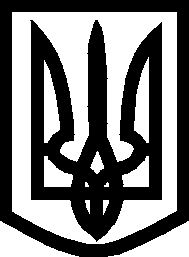 УкраїнаМелітопольська міська радаЗапорізької областіVIII скликання36 сесіяР І Ш Е Н Н Я02.05.2024											№ 3/2Про встановлення премії З міркувань безпеки на період дії правового режиму воєнного стану текст рішення не оприлюднюється